Oral Item: Future Direction of Social Sector CommissioningHon Carmel Sepuloni, Minister for Social Development and EmploymentThese documents have been proactively released: 2 June 2021, Cabinet Social Wellbeing Committee Minute SWC-21-MIN-077, Cabinet Office 8 June 2021, Cabinet Minute – Report of the Cabinet Social Wellbeing Committee: Period ended 4 June 2021 CAB-21-MIN-0206, Cabinet Office.The Oral Cabinet item provides an update for Ministers on the context of recent targeted sector engagement and an intention to report back in September 2021 with proposals to progress the Social Sector Commissioning work programme.  Some parts of this information release would not be appropriate to release and, if requested, would be withheld under the Official Information Act 1982 (the Act). Where this is the case, the relevant sections of the Act that would apply have been identified. Where information has been withheld, no public interest has been identified that would outweigh the reasons for withholding it. This is the key to the redaction code used for this release:Out of scope – material unrelated to the information released. © Crown Copyright, Creative Commons Attribution 4.0 International (CC BY 4.0)Search Tags: social sector commissioning, contracting, relationships, NGOs CoversheetCoversheet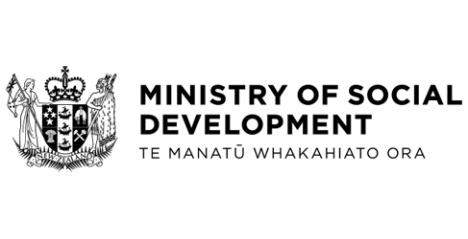 